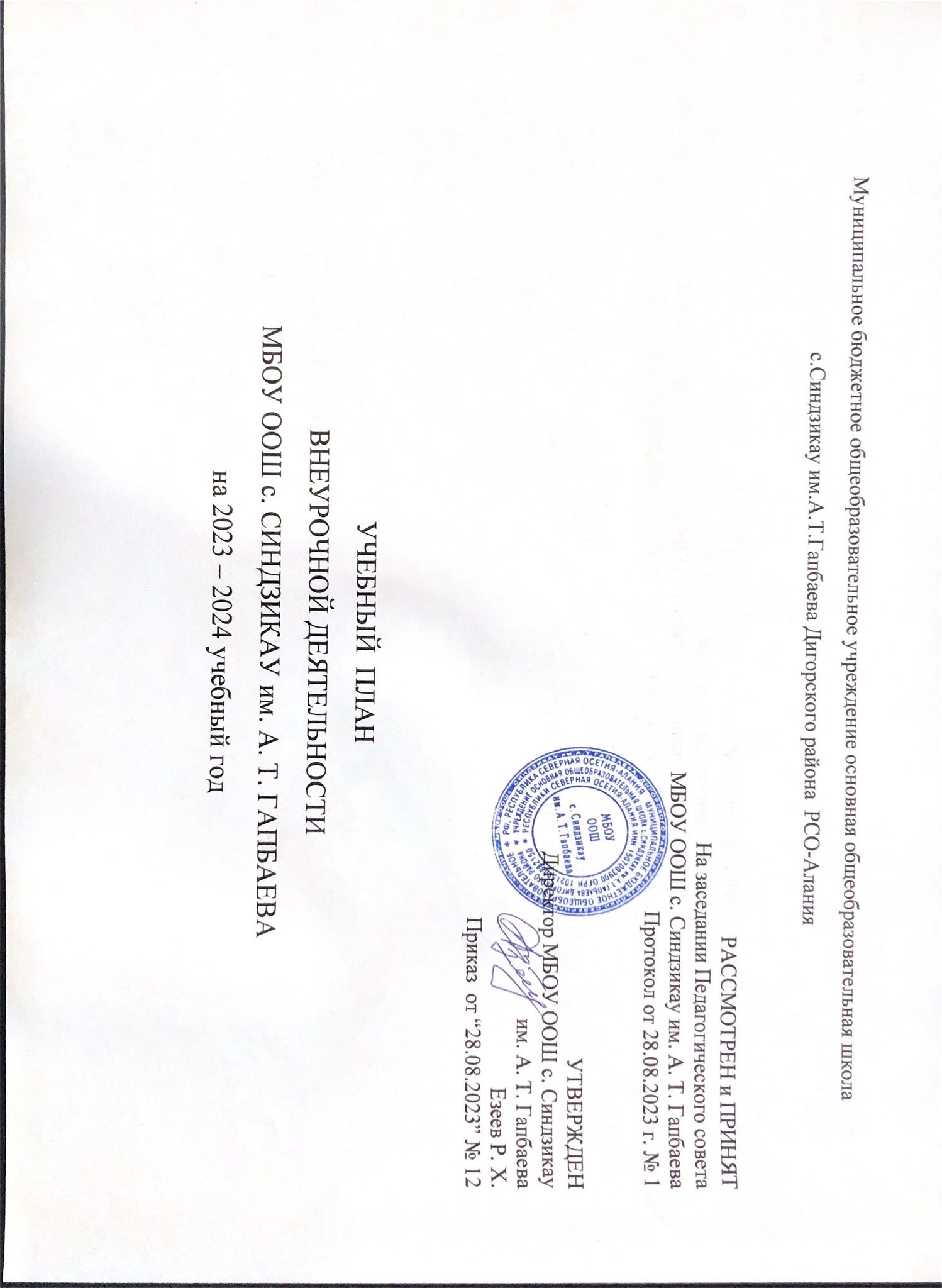 ПОЯСНИТЕЛЬНАЯ ЗАПИСКАВнеурочная деятельность нацелена на организацию занятий по направлениям и является неотъемлемой частью образовательного процесса на уровне начального и основного общего образования. Школа предоставляет обучающимся возможность выбора широкого спектра занятий, направленных на развитие школьника.Часы, отводимые на внеурочную деятельность, используются по желанию и запросу обучающихся и их родителей.Внеурочная деятельность представлена по направлениям развития личности согласно ФГОС (спортивно- оздоровительное, духовно-нравственное, социальное, общеинтеллектуальное, общекультурное) в различных формах ее организации, отличных от урочной системы обучения – кружки, секции, подготовка к олимпиадам, проектная деятельность, а также проведение тематических классных, школьных, внешкольных мероприятий.Для индивидуального учета образовательных результатов обучающихся используется технология портфолио.Эти часы реализуются через кружки, студии, клубы. На занятиях кружков приобретаются знания о структуре проектной деятельности, способах поиска необходимой для исследования информации и обработки результатов и их презентации. Школьниками приобретается новый ценностно-окрашенный социальный опыт. На его основе они смогут в будущем выстраивать собственное социальное поведение.Расписание учебных занятий соответствует данному учебному плану, а его реализация обеспечена:- необходимыми кадрами соответствующей квалификации;-активными программно-методическими комплексами (учебными программами, учебниками, медиатекой, современным классным оборудованием)Занятия внеурочной деятельности проводятся на добровольной основе, повыбору учащихся и их родителей (законных представителей) в объеме не более 10 часов в неделю за пределами предельно допустимой нагрузки учащихся. Эти виды деятельности организованы во второй половине дня. Данные занятия проводятся по выбору учащихся. Учебный план и план внеурочной деятельности являются неотъемлемыми частями основной образовательной программы начального, основного и среднего общего образования и дополняют друг друга.Занятия внеурочной деятельности не учитываются при расчете максимально допустимой нагрузки обучающихся в случае, поскольку они не является учебными занятиями.Общий объём внеурочной деятельности составил 3 часа в неделю.Один час в неделю рекомендуется отводить на внеурочное занятие «Разговоры о важном».Внеурочные	занятия	«Разговоры	о	важном»	направлены	на	развитие	ценностного	отношенияобучающихся к своей родине - России, населяющим ее людям, ее уникальной истории, богатойприроде и великой культуре. Внеурочные занятия «Разговоры о важном должны быть направлены на формирование соответствующей внутренней позиции личности обучающегося, необходимой ему для конструктивного и ответственного поведения в обществе.Основной формат внеурочных занятий «Разговоры о важном» - разговор и (или) беседа с обучающимися. Основные темы занятий связаны с важнейшими аспектами жизни человека в современной России: знанием родной истории и пониманием сложностей современного мира, техническим прогрессом и сохранением природы, ориентацией в мировой художественной культуре и повседневной культуре поведения, доброжелательным отношением к окружающим и ответственным отношением к собственным поступкам.1час направлении на развитие функциональной грамотности.1час – на работу с одаренными детьми, на работу с учащимися со слабой мотивацией. Внеурочная	деятельность	может	быть	организована	по	следующим	направлениям	и преследовать следующие цели:Направления и цели внеурочной деятельности.Спортивно-оздоровительная деятельность направлена на физическое развитие обучающегося, углубление знаний об организации жизни и деятельности с учетом соблюдения правил здорового безопасного образа жизни.Проектно-исследовательская деятельность организуется как углубленное изучение учебных предметов в процессе совместной деятельности по выполнению проектов.Коммуникативная деятельность направлена на совершенствование функциональной коммуникативной грамотности, культуры диалогического общения и словесного творчества.Художественно-эстетическая творческая деятельность организуется как система разнообразных творческих мастерских по развитию художественного творчества, способности к импровизации, драматизации, выразительному чтению, а также становлению умений участвовать в театрализованной деятельности.Информационная культура предполагает учебные курсы в рамках внеурочной деятельности,которые формируют представления  обучающихся о разнообразных современных информационных средствах и навыки выполнения разных видов работ на компьютере.Интеллектуальные марафоны организуются через систему интеллектуальных соревновательных мероприятий, которые призваны развивать общую культуру и эрудицию обучающегося, его познавательные интересу и способности к самообразованию.«Учение с увлечением!» включает систему занятий в зоне ближайшего развития, когда учительнепосредственно помогает обучающемуся преодолеть трудности, возникшие при изучении разных предметов.Возможными формами организации внеурочной деятельности являются:учебные курсы и факультативы; художественные, музыкальные и спортивные студии; соревновательные мероприятия, дискуссионные клубы, секции, экскурсии, мини-исследования;общественно полезные практики и другие.График проведения внеурочных и дополнительных занятий МБОУ ООШ с. Синдзикауим. А. Т. Гапбаева на 2023-2024 уч.год  Расписание объединений ДО МБОУ ООШ с. Синдзикау им. А. Т. Гапбаевана 2023-2024 учебный год.клас сыпнвтсрчтптучитель1Разговор о важном«Знайка» (слаб.мат.))Функциональная грамотностьКиргуева А. А2Разговор о важном«Веселый счет» (слаб)Функциональная грамотностьБочкар Н. М.3Разговор о важном«Веселый счет» (слаб)Функциональная грамотностьГагкоева Ф. В.4Разговор о важном«Веселый счет» (слаб)Функциональная грамотностьМеликова Л. И.В 1-х классах внеурочные занятия проводятся на 5 уроке, во 2-4-х классах – на 6 уроке.В 1-х классах внеурочные занятия проводятся на 5 уроке, во 2-4-х классах – на 6 уроке.В 1-х классах внеурочные занятия проводятся на 5 уроке, во 2-4-х классах – на 6 уроке.В 1-х классах внеурочные занятия проводятся на 5 уроке, во 2-4-х классах – на 6 уроке.В 1-х классах внеурочные занятия проводятся на 5 уроке, во 2-4-х классах – на 6 уроке.В 1-х классах внеурочные занятия проводятся на 5 уроке, во 2-4-х классах – на 6 уроке.В 1-х классах внеурочные занятия проводятся на 5 уроке, во 2-4-х классах – на 6 уроке.классПредметПредметПредметФИО учителяФИО учителяПн. (время)Вт. (время)Ср.( время)Чт. (время)Пт. (время)Сб. (время)5Разговор        о важномРазговор        о важномРазговор        о важномГагкоева З. Н.Гагкоева З. Н.8.30-9.006Разговор          о важномРазговор          о важномРазговор          о важномБирагова Е. Б.Бирагова Е. Б.8.30-9.007Разговор         о важномРазговор         о важномРазговор         о важномТоласова Э. Г.Толасова Э. Г.8.30-9.008Разговор           о важномРазговор           о важномРазговор           о важномБаева Л. А.Баева Л. А.8.30-9.009Разговор   о важномРазговор   о важномРазговор   о важномБалоева З. Б.Балоева З. Б.8.30-9.00555МатематикаБаева Л. А.Баева Л. А.13.40-14.20666МатематикаЦопанова Л. К.Цопанова Л. К.13.40-14.20666Русский языкКиргуева А. А.Киргуева А. А.13.40-14.20777Рус. языкТоласова Э. Г.Толасова Э. Г.13.40-14.20777МатематикаЦопанова Л. К.Цопанова Л. К.13.40-14.20888Рус. языкТоласова Э. Г.Толасова Э. Г.13.40-14.20888ОбществоБирагова Е. Б.Бирагова Е. Б.13.40-14.20999Рус. языкТоласова Э. Г.Толасова Э. Г.13.40-14.20999МатематикаБаева Л. А.Баева Л. А.13.40-14.20555ШкольныйтеатрТепсикоева Ф. Ю.Тепсикоева Ф. Ю.14.25-14.451-91-91-9Спортивный клуб (волейбол)Тахохов Р. Г.Тахохов Р. Г.15.10-15.5015.10-15.5015.10-15.5015.10-15.50№п/пклассывремяпонедельниквторниксредачетвергпятницаСуббота11-4(40 уч-ся)5-9 (40 уч-ся)12.55-13.3513.40-14.20Хореографический кружок «Малусаг»Руководитель Старцева Евгения ЮрьевнаХореографический кружок «Малусаг»Руководитель Старцева Евгения ЮрьевнаХореографический кружок «Малусаг»Руководитель Старцева Евгения ЮрьевнаХореографический кружок «Малусаг»Руководитель Старцева Евгения Юрьевна26-9(30 уч-ся)12.40-15.10«Программирование»Руководитель Магаев Ахсар Александрович«Программирование»Руководитель Магаев Ахсар Александрович3.1-4 кл.5-9 кл.13.40-14.2015.10- 15.50ВолейболТахохов Роберт ГаспоевичВолейболТахохов Роберт ГаспоевичВолейболТахохов Роберт Гаспоевич